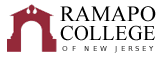 PsychologyRecommended Four-Year Plan (Fall 2021)This recommended four-year plan is designed to provide a guide and framework for students to help them complete their degrees within four years.  This guide illustrates a generally recommended sequence and arrangement of courses.  Please use this guide to help you think through your plan.  All students must meet with their Major Advisor to develop a more individualized plan to complete their degree.  This plan assumes that no remedial courses are required.  If remedial courses are needed, students may have additional requirements to fulfill which are not listed in the plan, and degree completion may take longer.NOTE: This recommended Four-Year Plan is applicable to students admitted into the major during the 2021-2022 academic year.Please be sure to read the full narrative text, below the four year plan template which follows here, to get a stronger sense of how the program is organized as well as how to proceed effectively through the Psychology Program. 
Total Credits Required: 128 credits     GPA: 2.0   WI: Writing Intensive courses needed prior to graduation*If you would like to take Adolescent Psychology (PSYC 347), wait to complete Category 3 until your junior year or switch it out with a Psych elective from the third year. ** Gen Ed Distribution Categories: two of the three categories are required with 1 course from outside of academic school.                Psychology Program at Ramapo College:  4 Year GuidelinesThe Psychology Program at Ramapo College is designed to give students a broad range of approaches and perspectives within the complex discipline of Psychology, and the 4 year guidelines are organized to help students plan their path forward to complete the program in the most positive and effective way.The Psychology Program Core CoursesThere are a few courses that can be considered anchor points within the program. These courses are essential to take at the times suggested in order for you to navigate the program successfully. These include Introduction to Psychology, Statistics, Research Methods, and Data Analysis. These courses will help you to gain entry into other courses, and to understand the content materials in other courses.Introduction to Psychology is a prerequisite to all other Psychology courses, so it is essential to take it during your first semester as a Psychology Major.Statistics is a prerequisite for Research Methods and Data Analysis so it is essential to take it during your second year (Sophomore year) at Ramapo.We strongly encourage you to take Research Methods and Data Analysis (two courses that are taken in the same semester with the same faculty member) in your first semester Junior year if you have completed the prerequisites by that time. Students must have junior or senior standing to register for these courses and have completed Introduction to Psychology and PSYC242 Statistics. At the latest, take Research Methods and Data Analysis during your second semester junior year.Psychology Categories:The Psychology Program is organized through a category system that provides students with the opportunity to learn within some of the essential and established perspectives within Psychology.  The 8 Categories are also organized by level (200 and 300).Categories 1, 2, and 3 are generally taken earlier on in the program, (with some exception, such as Adolescent Psychology and Industrial-Organizational Psychology which need to be taken at junior status).Categories 4, 5, and 6 are generally taken a bit later on in the program, as they are all 300 level courses.Categories 7 and 8 are the culmination of the program (Fieldwork and the Capstone course) and are to be taken during the last phases of your work in the program.Again, please discuss with your Psychology Advisor which courses and categories best meet your needs.ElectivesThe plan includes the opportunity for students to take 8 elective courses.  This provides students with the ability to create their own unique educational experience at Ramapo.  One of the electives courses must be a Psychology Course.  The remaining 7 courses are free, to be used as you wish.The opportunity to take electives, to elect the courses you wish to take, provides students with the room to:-declare a minor-explore their education through any courses they wish-design their own organized cluster of classes in the areas of their choice.Speak to your Advisor about which approach is best for you.Your Psychology AdvisorThe Psychology Faculty is dedicated to your development as students and people.  These guidelines have been created with you in mind.  They have been designed to provide structure and flexibility.  Work with your Advisor so you can take, and make, the most of your experience here in the Psychology Program at Ramapo.School of Social Science and Human ServicesFirst YearFirst YearFirst YearFirst YearFirst YearFirst YearFall SemesterHRS✓Spring SemesterHRS✓Gen Ed: INTD 101-First Year Seminar4Gen Ed: Quantitative Reasoning – (Preferred) MATH 108 – Elementary Probability and Statistics4Gen Ed/SSHS School Core-Social Science Inquiry (SOSC 110)4Gen Ed: Studies in Arts and Humanities (AIID 201)4PSYC 101-Introduction to Psychology4Gen Ed: Historical Perspectives4Gen Ed: CRWT 102-Critical Reading & Writing II4Category 1 Course: Social and Organizational - (Recommended: PSYC 226 OR PSYC 345)4Career Pathways: SOSC 001 – Career Pathways Module 1Degree
Rqmt.Total:16Total:16Second YearSecond YearSecond YearSecond YearSecond YearSecond YearFall SemesterHRS✓Spring SemesterHRS✓Category 2 Course: Cognition and Perception- 
(Recommended: PSYC 202 OR PSYC 209 OR PSYC 227)4Major: PSYC 242 - Statistics4Category 3 Course: Developmental* - (Recommended:
PSYC 212, OR  PSYC 241, OR PSYC 263, OR PSYC 347)4SSHS School Core: SOSC235 - History of Social Thought4Gen Ed: Global Awareness 4Category 4 Course: Sociocultural Perspectives - (Recommended: PSYC 231, OR PSYC 239, OR PSYC 311, OR PSYC 335, OR PSYC 349)4School Core: Sustainability, Society and Civic Mindedness: Intro Course Outside of Major - EDUC 221, OR ENST 209, OR LAWS 131, OR SOCI 101  4Gen Ed: Scientific Reasoning4Career Pathways: SOSC 002 – Career Pathways Module 2Degree
Rqmt.Career Pathways: SOSC 003 – Career Pathways Module 3Degree
Rqmt.Total:16Total:16Third YearThird YearThird YearThird YearThird YearThird YearFall SemesterHRS✓Spring SemesterHRS✓PSYC 303-Research Methods4General Elective: Elective4PSYC 304-Data Analysis4**Gen Ed: Distribution Category (Choose one) Culture and Creativity, (or) Systems, Sustainability, and Society (or) Values and Ethics - PSYC 206 - Ethical and Legal Issues in Psychology (recommended) 4**Gen Ed: Distribution Category (Choose one): Culture and Creativity, (or) Systems, Sustainability, and Society (or) Values and Ethics (Outside of SSHS) 4Major: Category 5-Clinical Perspectives 4Major: Psychology Elective4General Elective: Elective4Total:16Total:16Fourth YearFourth YearFourth YearFourth YearFourth YearFourth YearFall SemesterHRS✓Spring SemesterHRS✓General Elective: Elective4Category 8 Capstone Seminar WI4General Elective: Elective4General Elective: Elective4Category 6: Brain and Behavior4General Elective: Elective4Category 7: (Fieldwork) WI4General Elective: Elective4Total:16Total:16